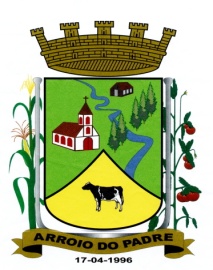 PREFEITURA DE ARROIO DO PADRE
 ESTADO DO RIO GRANDE DO SUL
GABINETE DO PREFEITOLei 1.102, de 17 de Novembro de 2010Altera o artigo 4º da Lei 910, de 15 de Julho de 2009 que cria o Conselho Municipal de Habitação e dá outras providências.O Prefeito Municipal de Arroio do Padre, Sr. Jaime Alvino Starke, faz saber que a Câmara Municipal de Vereadores aprovou, e eu sanciono e promulgo a seguinte Lei.Art. 1º - O artigo 4º da Lei 910 de 15 de julho de 2009 passa a vigorar com a seguinte redação:  “Art. 4º O Conselho Municipal de Habitação de caráter deliberativo será composto por representantes de entidades públicas e privadas, tendo como garantia o princípio democrático de escolha de seus representantes e a proporção de ¼ (um quarto) das vagas aos representantes de movimento populares, sendo a seguinte composição:I - do Município:a) 1 (um) representante da Secretaria Municipal de Administração, Planejamento, Finanças, Gestão e Tributos;b) 1 (um) representante da Secretaria Municipal de Saúde e Desenvolvimento Social;c) 1 (um) representante da Secretaria Municipal de Obras, Infra-Estrutura e Saneamento;II   - da Sociedade Civil:a) 1 (um) representante de entidades associativas formalmente organizadas sediadas ou com extensão no Município;b) 1 (um) representante das classes trabalhadoras, por suas associações ou sindicatos urbanos ou rurais;c) 1 (um) representante das entidades religiosas, formalmente organizadas sediadas ou com extensão no Município;§ 1º O Presidente do Conselho Municipal de Habitação será escolhido pelo Prefeito dentre os membros arrolados no inciso I deste artigo.§ 2º Os representantes e respectivos suplentes serão indicados:I   - pelo Prefeito Municipal, no caso do inciso I, alíneas a, b, c;II   - pelas entidades respectivas, no caso do inciso II, alíneas a, b, c.§ 3º Os conselheiros e respectivos suplentes terão mandato de 02 (dois) anos, admitida a recondução.”Art.  2º Esta Lei entra em vigor na data de sua publicação.Arroio do Padre, 10 de Novembro de 2010.         Jaime Alvino StarkePrefeito MunicipalVisto Legal Alexandre Oertel BöselAssessor Jurídico